Presseinformation»Das Mündel des Hofmedicus« von Jutta Weber-BockMeßkirch, Juli 2020Zwischen Fürsorge und Zwang
Die Stuttgarter Autorin Jutta Weber-Bock veröffentlicht historischen Roman inspiriert von wahren BegebenheitenDie Erziehung von Kindern ist ein viel diskutiertes Thema, das sich seit Jahrhunderten weiterentwickelt. In ihrem neuen historischen Roman »Das Mündel des Hofmedicus« blickt Jutta Weber-Bock auf Erziehungsrichtungen im frühen 19. Jahrhundert. Die neugeborene Christiane wird, auf Geheiß des württembergischen Herrschers Friedrich, Objekt eines Erziehungsexperiments zwischen kindgerechter Erziehung nach Pestalozzi und Zwang und Strenge. Hin- und hergerissen zwischen einer freundlichen Pfarrersfamilie und Elisabeth Hehl, der strengen Schwester des Hofmedicus, sind zwei geheimnisvolle Spielkarten die einzige Konstante. Selbst als der Tod Friedrichs das Experiment beendet, kann sie den Fängen Elisabeths nicht entfliehen. Die Autorin vermischt gekonnt historische Fakten über das Leben im 19. Jahrhundert mit dem mitreißenden Schicksal der jungen Christiane. Dabei illustriert sie existenzielle Themen, wie persönliche Freiheit und den Einfluss der kindlichen Erziehung auf das spätere Leben.Zum BuchStuttgart 1804.  Das heimlich in einem Gasthof geborene Mädchen Christiane wird seiner adeligen Mutter weggenommen. Durch Herzensbildung oder durch Strenge und Zwang, wie gedeiht ein Kind am besten? Ein Erziehungsexperiment, bei dem die Spielkarten Herzsieben und Ecksteinsieben eine geheimnisvolle Rolle spielen. Christiane wird wie ein Spielball hin- und hergeworfen. Mit siebzehn tanzt sie auf einem Maskenball in den Himmel der Liebe. Sie isst eine Chocoladentorte, doch diese ist vergiftet. Zufall oder Mordversuch?Die AutorinJutta Weber-Bock wurde 1957 in Melle geboren und ist dort aufgewachsen. Schon als Kind liebte sie alte Mühlen und Fachwerkhäuser. Sie studierte Germanistik und Philosophie an der Universität Osnabrück und ist ausgebildete Gymnasiallehrerin. Im Jahr 1983 ist Jutta Weber-Bock mit einer Liebe nach Stuttgart gekommen und aus Liebe zur Stadt geblieben. Heute lebt sie im Heusteigviertel und joggt bei jedem Wetter zum Fernsehturm oder wandert in Istrien, auf der Suche nach Riesen und alten Bahnstrecken. Sie ist freie Schriftstellerin sowie Dozentin und in verschiedenen Autorenvereinigungen aktiv. Mit dem historischen Roman »Das Mündel des Hofmedicus« gibt sie ihr Debüt im Gmeiner-Verlag.Autorinnenhomepage: www.weber-bock.de Das Mündel des HofmedicusJutta Weber-Bock448 SeitenEUR 15,00 [D] / EUR 15,50 [A]ISBN 978-3-8392-2695-7Erscheinungstermin: 8. Juli 2020Kontaktadresse: Gmeiner-Verlag GmbH Petra AsprionIm Ehnried 588605 MeßkirchTelefon: 07575/2095-153Fax: 07575/2095-29petra.asprion@gmeiner-verlag.dewww.gmeiner-verlag.deCover und Autorenfoto zum Download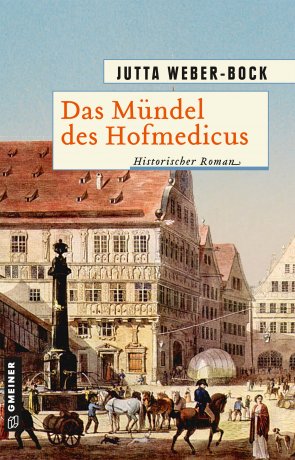 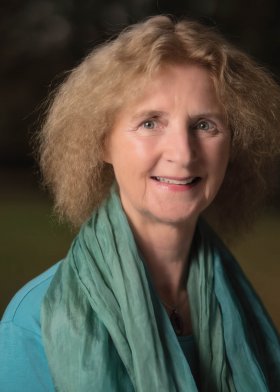 				© Wolfgang HaenleAnforderung von Rezensionsexemplaren:Jutta Weber-Bock »Das Mündel des Hofmedicus«, ISBN 978-3-8392-2695-7Absender:RedaktionAnsprechpartnerStraßeLand-PLZ OrtTelefon / TelefaxE-Mail